О формировании состава участковой избирательной комиссии избирательного участка №6Рассмотрев предложения по кандидатурам для назначения в состав  участковой избирательной комиссии избирательного участка №6, на основании статей 22, 27, 29 Федерального Закона «Об основных гарантиях избирательных прав и права на участие в референдуме граждан Российской Федерации», в соответствии с решением Горно-Алтайской городской ТИК № 71/434 от 13 апреля 2018 г. «Об определении количества членов  участковых избирательных комиссий с правом решающего голоса избирательных участков №№ 1-22», Горно-Алтайская городская территориальная избирательная комиссия  решила:1. Сформировать участковую избирательную комиссию избирательного участка №6, назначив в её состав членов участковой избирательной комиссии с правом решающего голоса согласно приложения. 2. Настоящее решение разместить на сайте  Горно-Алтайской городской территориальной избирательной комиссии.Приложение 1к решению  72 /442Горно-Алтайской городской территориальной избирательной комиссииСостав членов участковой избирательной комиссии №6 с правом решающего голоса Назначить членом УИК №6 с правом решающего голоса Гасаеву Тамару Юрьевну, 1972 года рождения, образование высшее профессиональное, МБУ ДО «Горно-Алтайская ДМШ №2», преподаватель, выдвинута собранием избирателей по месту работы.Назначить членом УИК №6 с правом решающего голоса Упорову Ольгу Андреевну, 1972 года рождения, образование высшее профессиональное, МАДОУ «Детский сад №6 г. Горно-Алтайска», воспитатель,  выдвинута собранием избирателей по месту работы.Назначить членом УИК №6 с правом решающего голоса Ерюшкину Галину Алексеевну, 1958 года рождения, образование высшее профессиональное, ООО «Подгорный 1», старший экономист, выдвинута собранием избирателей по месту работы.Назначить членом УИК №6 с правом решающего голоса Ботникову Марину Михайловну, 1982 года рождения, образование высшее профессиональное, индивидуальный предприниматель, выдвинута Алтайским республиканским отделением Политической партии «КОММУНИСТИЧЕСКАЯ ПАРТИЯ РОССИЙСКОЙ ФЕДЕРАЦИИ».Назначить членом УИК №6 с правом решающего голоса Тадышеву Ольгу Алексеевну, 1970 года рождения, образование высшее профессиональное, ГТРК «Горный Алтай», корреспондент, выдвинута Региональным отделением Всероссийской политической партии "ЕДИНАЯ РОССИЯ" Республики Алтай.Назначить членом УИК №6 с правом решающего голоса  Каширина Андрея Владимировича, 1990 года рождения, образование высшее профессиональное, ФГБОУ ВО «Горно-Алтайский государственный университет», инженер-программист, выдвинут собранием избирателей по месту работы.Назначить членом УИК №6 с правом решающего голоса Никонову Анастасию Алексеевну, 1989 года рождения, образование высшее профессиональное, МБОУ «Начальная школа №5 г. Горно-Алтайска», учитель, выдвинута Алтайским республиканским региональным отделением Политической партии ЛДПР - Либерально-демократической партии России.Назначить членом УИК №6 с правом решающего голоса Петушеву Веру Николаевну, 1987 года рождения, образование высшее профессиональное, МАДОУ «Детский сад №6 г. Горно-Алтайска», воспитатель,  выдвинута собранием избирателей по месту жительства.Назначить членом УИК  №6 с правом решающего голоса Хайдарову Ингу Николаевну, 1960 года рождения, образование высшее профессиональное, АО «Горно-Алтайское ЖКХ», лаборант, выдвинута Региональным отделением политической партией СПРАВЕДЛИВАЯ РОССИЯ в Республике Алтай.Назначить членом УИК  №6 с правом решающего голоса Кожемякину Ирину Викторовну, 1986 года рождения, образование высшее профессиональное, ООО «Стройтехнадзор»,  бухгалтер, выдвинута собранием избирателей по месту жительства.Назначить членом УИК №6 с правом решающего голоса Шмакову Ирину Юрьевну, 1970 года рождения, образование среднее профессиональное, БУЗ РА «Республиканская больница», лаборант,  выдвинута собранием избирателей по месту работы.Назначить членом УИК №6 с правом решающего голоса Ойношева Павла Петровича, 1956 года рождения, образование высшее профессиональное, пенсионер,  выдвинут Алтайским Республиканским региональным отделением политической партии «Патриоты России».Назначить членом УИК №6 с правом решающего голоса Маракшину Екатерину Петровну, 1952 года рождения, образование среднее профессиональное, пенсионер,  выдвинута Республиканским отделением Российского объединения  демократической партии «Яблоко».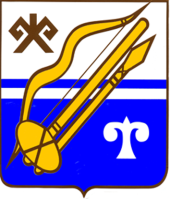 ГОРНО-АЛТАЙСКАЯ ГОРОДСКАЯ  ТЕРРИТОРИАЛЬНАЯ ИЗБИРАТЕЛЬНАЯ КОМИССИЯГОРНО-АЛТАЙСКАЯ ГОРОДСКАЯ  ТЕРРИТОРИАЛЬНАЯ ИЗБИРАТЕЛЬНАЯ КОМИССИЯГОРНО-АЛТАЙСК КАЛАДАГЫJЕРИ ААЙЫНЧА ТАЛДААЧЫ КУРЕЕГОРНО-АЛТАЙСК КАЛАДАГЫJЕРИ ААЙЫНЧА ТАЛДААЧЫ КУРЕЕРЕШЕНИЕ5 июня  2018 г.№№№№72/442г. Горно-Алтайскг. Горно-Алтайскг. Горно-АлтайскПредседатель Горно-Алтайской городской территориальной избирательной комиссииИ.В. ЛобановаСекретарь Горно-Алтайской городской территориальной избирательной комиссииМ.В. Смышляева